FORMULIR PENDAFTARAN MAHASISWA BARU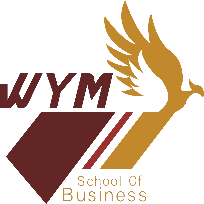 WIYATAMANDALA SCHOOL OF BUSINESSPROGRAM STUDI	:	 MANAJEMEN (S1)	 AKUNTANSI (S1)PILIHAN KELAS	:	 REGULAR (PAGI)	 EXECUTIVE (SORE)NAMA LENGKAP	:	JENIS KELAMIN	:	 LAKI-LAKI	PEREMPUAN	NIK		: KEWARGANEGARAAN	:				AGAMA		: TEMPAT LAHIR	:				TGL. LAHIR	: JENIS TEMPAT TINGGAL	:	 ORANG TUA	 KOST	 PANTI ASUHAN			 WALI	 ASRAMA	 LAINNYA	: ALAMAT	:	KELURAHAN	:				KECAMATAN	: KOTA	:				KODE POS		: NO. HANDPHONE	:				E-MAIL			: NAMA SEKOLAH	:	TIPE SEKOLAH	:	 SMA	 SMA NASIONAL PLUS	 PANTI ASUHAN		 SMK	 SMA INTERNASIONAL	 LAINNYA : JURUSAN DI SEKOLAH	:	 IPA	 IPS		 LAINNYA 	: HUBUNGAN	:	 AYAH	 IBU		 WALI			: NAMA LENGKAP	:				NIK	:	TEMPAT LAHIR	:				TGL. LAHIR		: ALAMAT	:	KOTA	:				KODE POS		: 			NO. HANDPHONE	:				E-MAIL			: 	PEKERJAAN	:				PENDIDIKAN	: PENGHASILAN	:	< 3 JUTA	3 – 5 JUTA	  5 – 10 JUTA 	> 10 JUTASaya menyatakan mendaftar di Wiyatamandala School of Business dan menyatakan seluruh data yang saya berikan adalah benar dan dapat dipertanggungjawabkan. Saya tunduk dan mengikuti seluruh keputusan yang telah ditetapkan oleh Wiyatamandala School of Business.	,  Tempat 	  TanggalNAMA LENGKAPSCHOOL AMBASSADOR*:(*yang memberikan info mengenai Wiyatamandala School of Business, kosongkan bila tidak ada)UPLOAD FOTO ANDA:BAGIAN I : DATA CALON MAHASISWABAGIAN II : DATA ORANG TUA / WALI